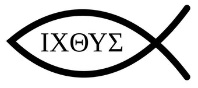 QuestionAnswerMarks1What is the name of the prayer Jesus taught?/12Give two reasons for why people pray.  /23Give two different types of prayer.     /34Explain a reason why the Lord’s prayer is important to Christians.      /35Explain the idea of atonement. Include a quotation./4QuestionAnswerMarks1What is the name of the prayer Jesus taught?       /12Give two reasons for why people pray.     /23Give two different types of prayer found in the Lord’s Prayer./24Explain a reason why the Lord’s prayer is important to Christians.     /35Explain the idea of atonement. Include a quotation./4